DICHIARAZIONE DI INFORTUNIO DA PARTE DEL DOCENTE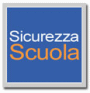 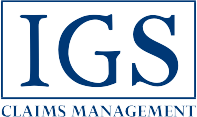 la presente dichiarazione NON esonera la scuola dalla trasmissione del Modulo Denuncia SinistroData SinistroIl sottoscritto(Cognome)Al momento del fatto in servizio presso la scuola(indicare l’indirizzo della sede/plesso dell’istituzione scolasticaCOMUNICA CHE L’ALUNNO/ACognome	NomeNato a CAPHA SUBITO UN INFORTUNIOIn data	Alle oreResidente in ViaFrequentante la classe/sezioneAL RIGUARDO DICHIARAChe  l’infortunio  è  avvenuto nel seguente luogoChe al momento dell’infortunioera presente il seguente testimone:Indirizzo completo (via/cap/città/prov.)Che al momento dell’infortunioera presente il seguente testimone:Indirizzo completo (via/cap/città/prov.)Cognome	NomeRecapito telefonico:Cognome	NomeRecapito telefonico:Che l’infortunio è avvenuto nel seguente modo (descrizione particolareggiata dei fatti)Che l’infortunato è stato immediatamente assistito dal/i Sig. (Cognome/nome/indirizzo completo/recapito telefonico/qualifica professionale)Che l’infortunato è stato inviato al Pronto Soccorso diEventuali osservazioniIl sottoscritto dichiara che, pur essendo presente, si è trovato nell’impossibilità di prevenire l’infortunio.In fede(luogo)	(data)	(Firma dell’Insegnante)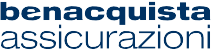 Gestione Liquidazione Sinistri:I.G.S. S.r.l Via Ligabue, 2 - 04100 LatinaTel +39.0773.60.23.78 - Fax 0773.01.98.67Internet: www.sicurezzascuola.it – E-mail: sinistri@sicurezzascuola.itDichiarazione di Infortunio da parte del Docente In Ed.1 – Rev. 4 – Data 31 08.2011Intermediario: